PEMENUHAN KEBUTUHAN DASAR ANAK YANG BEKERJA SEBAGAI BURUH PROYEK TROTOAR DI KOTA BANDUNGSkripsiDiajukan untuk Memenuhi Salah Satu Syarat dalam Memperoleh Gelar Sarjana Strata Satu (S1) pada Jurusan Ilmu Kesejahteraan SosialDisusun Oleh:WIJAYANTI122020036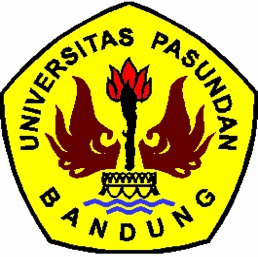 FAKULTAS ILMU SOSIAL DAN ILMU POLITIKJURUSAN KESEJAHTERAAN SOSIALUNIVERSITAS PASUNDAN2016